муниципальное дошкольное образовательное учреждение«Детский сад №1 комбинированного вида»г. Петропавловск - КамчатскийПаспорт подготовительной группы общеобразовательной направленности ВОСПИТАТЕЛИ:Сыч Лилия Витальевна МЛАДШИЙ ВОСПИТАТЕЛЬ:Верикова Галина Сергеевна2023-2024 учебный годВозрастные особенности Детей 6-7 летРосто-весовые характеристикиСредний вес мальчиков к семи годам достигает 24,9 кг, девочек – 24,7 кг. Средняя длина тела у мальчиков к семи годам достигает 123,9, у девочек – 123,6 см.В период от пяти до семи лет наблюдается выраженное увеличение скорости роста тела ребенка в длину («полуростовой скачок роста»), причем конечности в это время растут быстрее, чем туловище. Изменяются кости, формирующие облик лица.Функциональное созреваниеУровень развития костной и мышечной систем, наработка двигательных стереотипов отвечают требованиям длительных подвижных игр. Скелетные мышцы детей этого возраста хорошо приспособлены к длительным, но не слишком высоким по точности и мощности нагрузкам.Качественные изменения в развитии телесной сферы ребенка (полуростовой скачок) отражает существенные изменения в центральной нервной системе. К шести-семи годам продолжительность необходимого сна составляет 9-11 часов, при этом длительность цикла сна возрастает до 60-70 минут, по сравнению с 45-50 минутам у детей годовалого возраста, приближаясь к 90 минутам, характерным для сна детей старшего возраста и взрослых.Важнейшим признаком морфофункциональной зрелости становится формирование тонкой биомеханики работы кисти ребенка. К этому возрасту начинает формироваться способность к сложным пространственным программам движения, в том числе к такой важнейшей функции как письму – отдельные элементы письма объединяются в буквы и слова.К пяти-шести годам в значительной степени развивается глазомер. Дети называют более мелкие детали, присутствующие в изображении предметов, могут дать оценку предметов в отношении их красоты, комбинации тех или иных черт.Процессы возбуждения и торможения становятся лучше сбалансированными. К этому возрасту значительно развиваются такие свойства нервной системы, как сила, подвижность, уравновешенность. В то же время все эти свойства нервных процессов характеризуются неустойчивостью, высокой истощаемостью нервных центров.Психические функции. К шести-семи годам особую значимость приобретает процесс формирования «взрослых» механизмов восприятия. Формируется способность дифференцировать слабо различающиеся по физическим характеристикам и редко появляющиеся сенсорные стимулы. Качественные перестройки нейрофизиологических механизмов организации системы восприятия позволяют рассматривать этот период как сенситивный для становления когнитивных функций, в первую очередь произвольного внимания и памяти. Время сосредоточенного внимания, работы без отвлечений по инструкции достигает 10-15 минут.Детям становятся доступны формы опосредованной памяти, где средствами могут выступать не только внешние объекты (картинки, пиктограммы), но и некоторые мыслительные операции (классификация). Существенно повышается роль словесного мышления, как основы умственной деятельности ребенка, все более обособляющегося от мышления предметного, наглядно-образного. Формируются основы словесно-логического мышления, логические операции классификации, сериации, сравнения. Продолжают развиваться навыки обобщения и рассуждения, но они еще ограничиваются наглядными признаками ситуации. Увеличивается длительность произвольного внимания (до 30 минут). Развитие речи характеризуется правильным произношением всех звуков родного языка, правильным построением предложений, способностью составлять рассказ по сюжетным и последовательным картинкам. В результате правильно организованной образовательной работы у детей развивается диалогическая и некоторые виды монологической речи, формируются предпосылки к обучению чтения. Активный словарный запас достигает 3,5 - 7 тысяч слов.Детские виды деятельности. Процессуальная сюжетно-ролевая игра сменяется результативной игрой (игры с правилами, настольные игры). Игровое пространство усложняется. Система взаимоотношений в игре усложняется, дети способны отслеживать поведение партнеров по всему игровому пространству и менять свое поведение в зависимости от места в нем.Продуктивные виды деятельности выступают как самостоятельные формы целенаправленного поведения. Рисунки приобретают более детализированный характер, обогащается их цветовая гамма. Дети подготовительной к школе группы в значительной степени осваивают конструирование из различного строительного материала. Они свободно владеют обобщенными способами анализа как изображений, так и построек; не только анализируют основные конструктивные особенности различных деталей, но и определяют их форму на основе сходства со знакомыми им объемными предметами. Способны выполнять различные по степени сложности постройки как по собственному замыслу, так и по условиям.Коммуникация и социализация. В общении со взрослыми интенсивно проявляется внеситуативно-личностная форма общения. В общении со сверстниками преобладает внеситуативно-деловая форма общения. Характер межличностных отношений отличает выраженный интерес по отношению к сверстнику, высокую значимость сверстника, возрастание просоциальных форм поведения, феномен детской дружбы, активно проявляется эмпатия, сочувствие, содействие, сопереживание. Детские группы характеризуются стабильной структурой взаимоотношений между детьми.Саморегуляция. Формируется соподчинение мотивов. Социально значимые мотивы регулируют личные мотивы, «надо» начинает управлять «хочу». Выражено стремление ребенка заниматься социально значимой деятельностью. Происходит «потеря непосредственности» (по Л.С. Выготскому), поведение ребенка опосредуется системой внутренних норм, правил и представлений. Формируется система реально действующих мотивов, связанных с формированием социальных эмоций, актуализируется способность к «эмоциональной коррекции» поведения. Постепенно формируются предпосылки к произвольной регуляции поведения по внешним инструкциям. От преобладающей роли эмоциональных механизмов регуляции постепенно намечается переход к рациональным, волевым формам.Личность и самооценка. Складывается иерархия мотивов. Формируется дифференцированность самооценки и уровень притязаний. Преобладает высокая, неадекватная самооценка. Ребенок стремится к сохранению позитивной самооценки. Формируются внутренняя позиция школьника; гендерная и полоролевая идентичность, основы гражданской идентичности (представление о принадлежности к своей семье, национальная, религиозная принадлежность, соотнесение с названием своего места жительства, со своей культурой и страной); первичная картина мира, которая включает представление о себе, о других людях и мире в целом, чувство справедливости.                                  РАЗДЕВАЛКА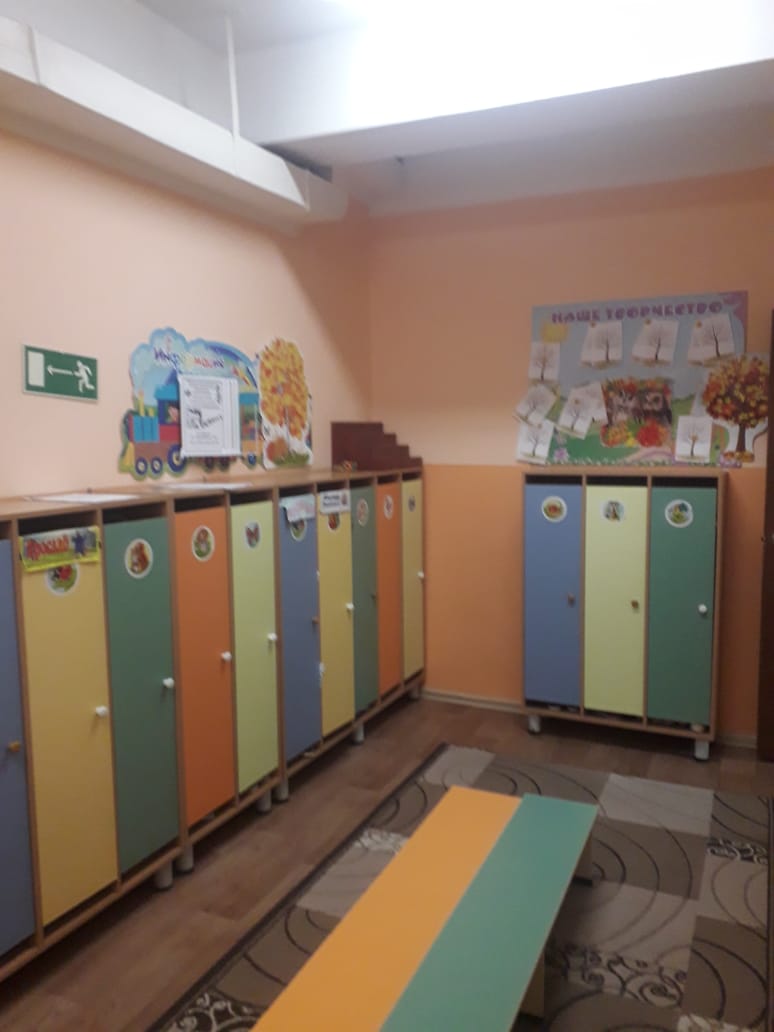                           ЦЕНТР ФИЗИЧЕСКОГО РАЗВИТИЯ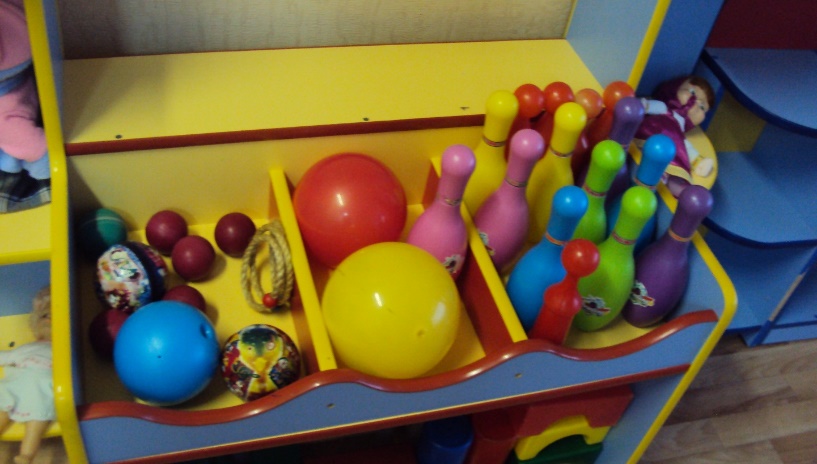 	ЦЕНТР ПРИРОДЫ	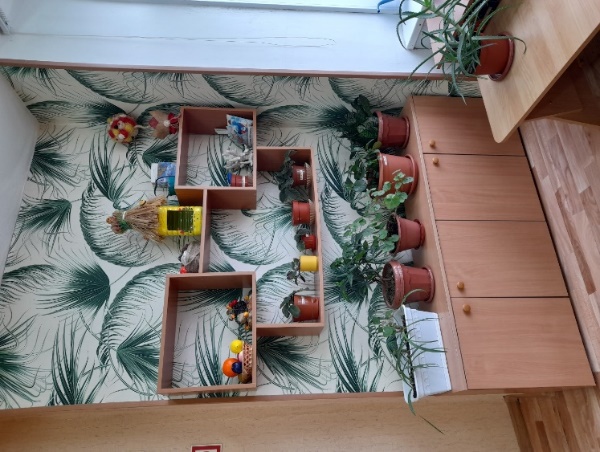 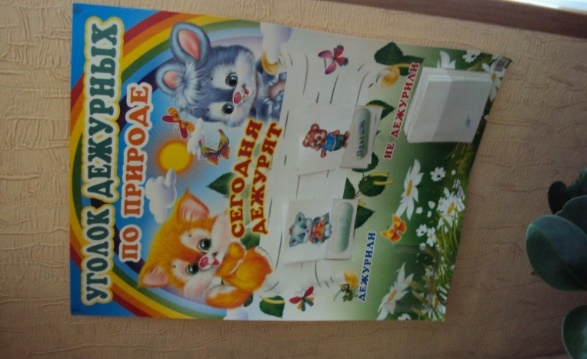 ЦЕНТР ДЕЖУРСТВА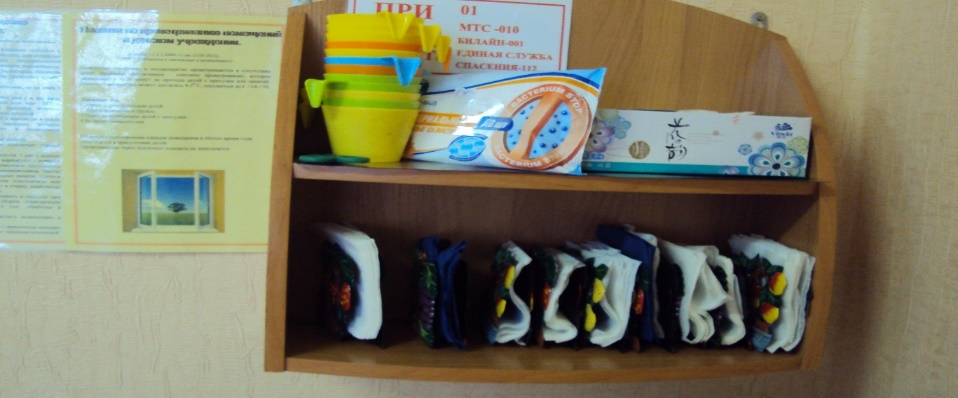 ЦЕНТРПАТРИОТИЧЕСКОГО ВОСПИТАНИЯ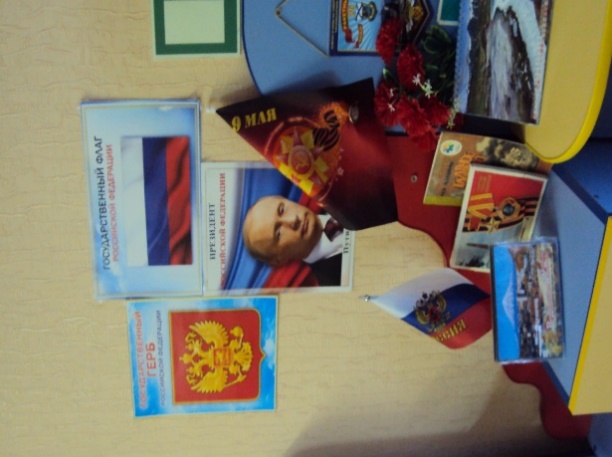 ЦЕНТР БЕЗОПАСНОСТИ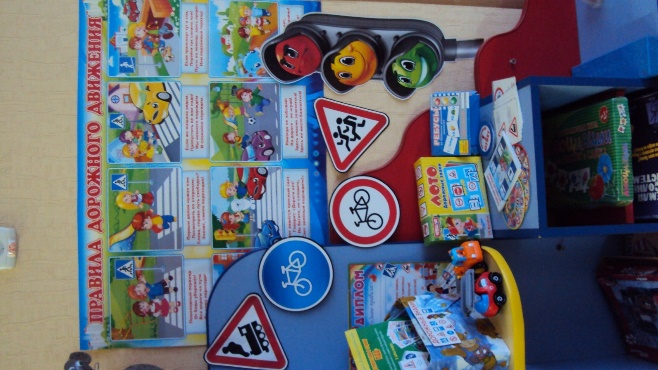 ЦЕНТР КНИГИ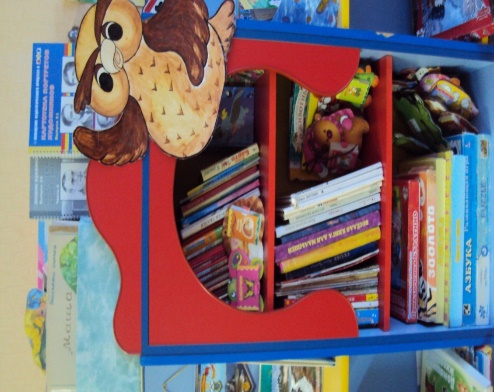 ЦЕНТР  МУЗЫКИ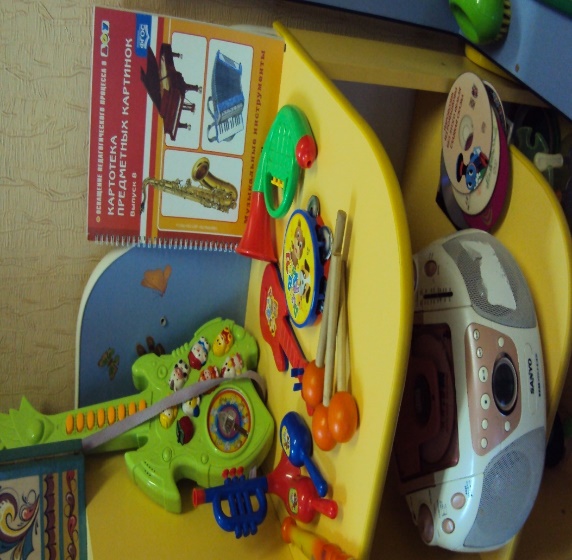 ЦЕНТР ТЕАТРА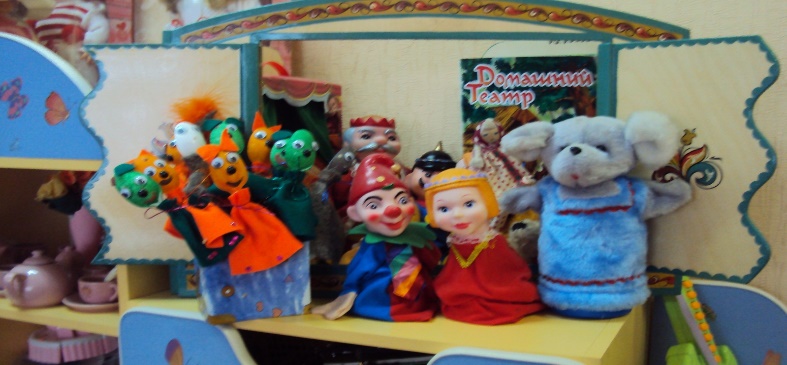 ЦЕНТР ДЕТСКОГО ТВОРЧЕСТВА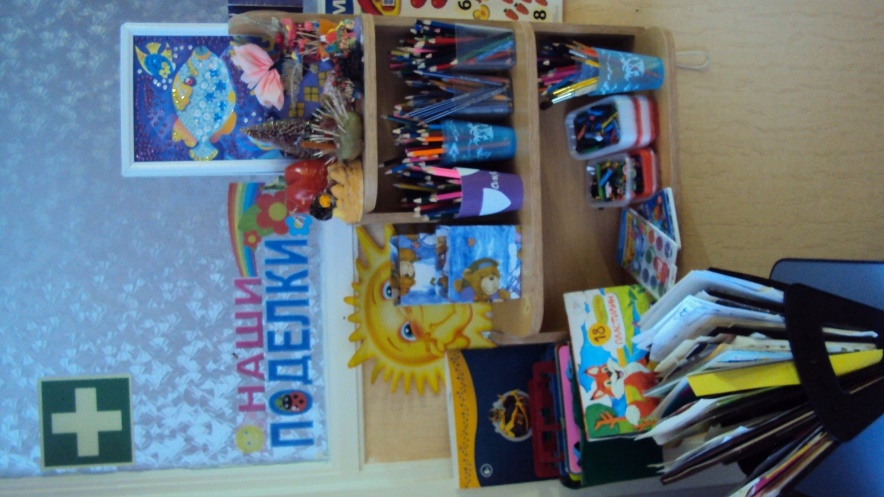 ЦЕНТР ТРУДА 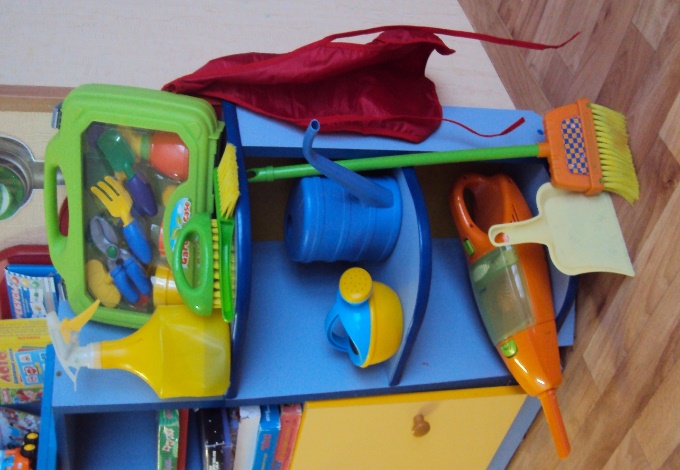 «МЫ ИГРАЕМ»Сюжетно-ролевая игра «Салон красоты»:                   1. Накидки пелерины для кукол и детей;                  2. Набор парикмахера;                 3. Журналы причёсок.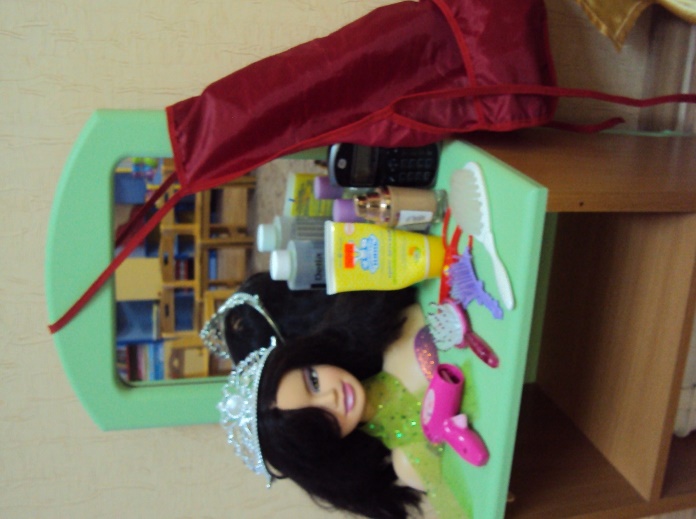 Сюжетно-ролевая игра «Магазин»:1. Касса, весы, калькулятор, счёты;2. Кондитерские изделия;3. Хлебобулочные изделия;4. Изделия бытовой химии;5. Корзины;6. Предметы-заместители;7.Овощи,фрукты.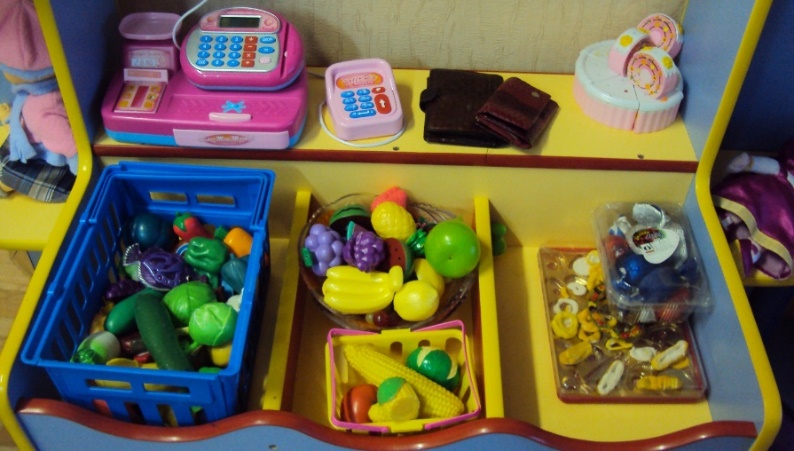 Сюжетно-ролевая игра «Больница»:1. Набор доктора;2. Ростомер;3. Кукла «Доктор»;4.Телефон;5.Баночки.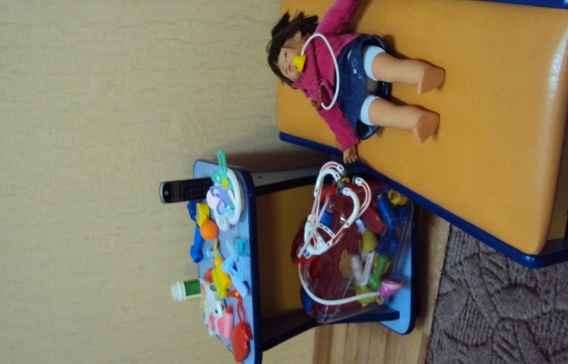 Перечень методической и справочной литературыПеречень методики и справочной литературы.НаименованиеИндивидуальные шкафчики по количеству детей 2 СкамейкиИнформационный стенд для родителейСоветы воспитателей (консультации)Стенд «Наше творчество»Шкаф для пособийСтенд «», «Меню»Тетрадь отзывов и предложенийНаименованиеОборудование для ходьбы, бега, тренировки равновесия:Валик мягкийКоврики, дорожки массажныеШнур длинныйОборудование для катания, бросания, ловли:Корзина для метания мячейМяч резиновыйОбруч малыйШарик пластмассовыйАтрибуты к подвижным играмИгрушки, стимулирующие двигательную активность:мячи,флажки,скакалкиПособие для дыхательной гимнастикиКоврики для массажа стопГантелиНаименованиеКоллекция камней, ракушек, семянБиблиотека познавательной природоведческой литературы, энциклопедииИллюстрации с изображением признаков сезонаРастения, требующие разных способов уходаЦветущие комнатные растенияМуляжи овощей и фруктовКалендарь погодыКалендарь природыИнвентарь для ухода за растениями и животными ( лейка, брызгалка, салфетка, щеточка, кисточки, палочки с заостренными концами, совки)«зимний огород» для проращивания луковиц, крупных и мелких семянСемена цветочных растений и овощей для посадок на грядкеИллюстрации растений различных мест произрастания (комнатных, сада, огорода, цветника, луга, леса, парка) – кустов, деревьев, травИллюстрации с изображением частей растений (корень, стебель, листья, цветок, плод)Дидактические игры на природоведческую тематикуИллюстрации, изображающие жизненные функций и животныхИллюстрации о росте, развитии и размножении живых существИллюстрации, изображающие роль человека в нарушении  и сохранении целостности экосистемИллюстрации наземной, воздушной, наземно-воздушной среды обитания и их представителейНаименованиеКартинки, обозначающие каждого ребенкаГрафик дежурстваФартуки, колпаки Тазы, тряпки, щетки, емкости для сбора мусораСалфетницы, салфеткиСтаканчики для полоскания ртаДидактические игрыНаименованиеРоссийский флаг, герб, портрет Президента РоссииИллюстрации военной техникиПортреты былинных богатырейИгрушки-оружиеПортреты ВОВПортреты полководцевИллюстрации с изображением родов войскИллюстрации родного городаИзделия народных промыслов, народные игрушкиНастольно-печатные игрыНаименованиеИгры , связанные с тематикой по ОБЖ и ППДИллюстрации с изображением красочного оформления ближайших улиц и зданийМакет светофора, дорожных знаковПлакат правила дорожного движения Иллюстрации, изображающие опасные инструменты и опасные ситуацииНаименованиеДетские книгиИллюстрации к детским произведениямИгрушки, изображающие сказочных персонажейСюжетные картинкиВыставки, книги одного автораЛитературные игрыИгры с грамматическим содержаниемПортреты писателей и поэтовкнижки-раскраскиКнижные иллюстрации с последовательным изображением сюжета сказкиРисунки детей к литературным произведениямКниги-рассказы в картинкахНаименованиеИгрушки-музыкальные инструменты ( неозвученные,погремушки,барабан,бубен,металлофон,колокольчик)Картинки к песням, исполняемым на музыкальных занятияхМузыкальные игрушки: музыкальные молоточки, шумелки, музыкальный волчокМагнитофонИгрушки с фиксированной мелодией ( звуковые книжки)В аудиозаписи: детские песенки,фрагменты детских музыкальных произведений, песенного фольклора, записи звуков природыАльбомы с изображением музыкальных инструментовНародные музыкальные игрушкиНаименованиеНастольный театрИгрушки-забавыМаски, шапочкиШирмаДомик, для показа фольклорных произведенийТеатр на ширмеНаименованиеПроизведения народного искусства, альбомы с рисунками и фотографиями произведений декоративно-прикладного искусстваИллюстрации декоративно-оформительского искусстваГрафика (книжная, станковая, прикладная, плакат)Произведения живописи (репродукции)Иллюстрации разных видов скульптурыФотографии, иллюстрации различных сооружений и различных видов архитектурыТаблица основных цветов и их тонов, контрастная гамма цветовЗаготовки для рисования, вырезанные по разной формеБумага тонкая и плотнаяАкварельные краски, кисточки, палитраВосковые мелкиГлина, салфетки из тканиФартуки и нарукавники для детейМагнитная доска для демонстрации рисунков детейЕмкости для промывания ворса кистей от краскиГотовые бумажные, картонные, тканевые формы для выкладывания и наклеиванияЩетинные кисти и баночки для клеяПечатки, губки, ватные тампоны для нанесения узоровКлеенки для аппликацииАльбомы для раскрашиванияНожницы, клейФоны разного цвета, размера и формыВата для смачивания бумаги перед работой акварельюИнвентарь для уборки рабочего местаСкалка для раскатывания глиныСилуэты дымковских игрушек, птиц и животных по мотивам народных изделий, вырезанные из белой бумаги, шаблоны разделочных досок, образцы узоров на полосеБросовый материалПоздравительные открытки с простым изображениемОбрезки цветной бумаги, ткани, вырезки из журналов для создания коллажейПальчиковые краскиНаименованиенИнвентарь для ухода за комнатными ррастениями: тряпочки, палочки для рыхления, ллейки, салфетки для протирания пыли, кисточки, Веник , совок №НазваниеАвторГодКол - во1«От рождения до школы» примерная основная общеобразовательная программа дошкольного образованияПод ред. Н.Е. Вераксы 201512«Планирование организационной образовательной деятельности воспитателя с детьми » технологические карты на каждый деньпо программе « от рождения до школы» под редакцией Н.Е Вераксы 201513Изобразительная деятельность в детском саду (планирование, проектирование содержания, методические рекомендации)И.А. Лыкова201314.«Физическая культура в детском саду»Пензулаева Л.И.201415.Рабочая программа воспитателя   ( ежедневное планирование)по программе « от рождения до школы» под редакцией Н.Е Вераксы201416.«Конструирование из строительного материала» Л.В Куцакова 2014 17. Коммуникация В.В Гербова 201318.«Развитие речи в детском саду»В.В Гербова201419.Ознакомление с предметным и социальным окружением O.В Дыбина 2014110«Формирование элементарных математических представлений ». И.А Помораева 2014111.Конспекты комплексно-тематических занятий Голицина Н.С.2013112.«Сборник подвижных игр ».Э. Я. Степаненкова 2015113.«Интеграция в воспитательно-образовательной работе детского сада ». Т.С. Комарова 2014114.«Трудовое воспитание в детском саду».Куцакова Л. В.2014 115.«Развитие познавательных способностей дошкольников »Е .Е. Крашенинников 2014116.«знакомим дошкольников с правилами дорожного движения »Т. Ф. Саулина2014 117.«Проектная деятельность дошкольников»Н.Е. Веракса 2014 118.«Индивидуальная психологическая диагностика дошкольника»А.Н Веракса 2014119.«Познавательно – исследовательская деятельность дошкольников »Н.Е. Веракса2014120.«Народная культура и традиции»В.Н. Косарева2014121.«Окружающий мир»М.П. Костюченко 2014122.« Развитие социальных навыков»О.Р. Меремьянина 2013123.«сборник дидактических игр по ознакомлению с окружающим миром »Павлова Л.Ю.2014124.«Познавательно-исследовательские занятия с детьми5-7 лет на экологической тропе»С.В . Маршакова 2015125.«Изобразительная и конструктивно-модельная деятельность»  О.В. Павлова 2015126.«Календарные мероприятия в ДОУ» Ю.А Вакуленко 2015 127.«Познание предметного мира»О.В Павлова 2014128.«Социально-эмоциональное развитие»Т.Д. Пашкевич 2014 129.Воспитательская система « Маленькие россияне» Т.И.Оверчук 2004 130.Организация освоения образовательной области « Безопасность» T.Н .Сташкова 2014 131.Освоение детьми 5-7 лет образовательной области                 «Коммуникация»И.А.Модина 20141№названиеавторколичество1.Программа «От рождения до школы».Н.Е.Веракса, Т.С.Комарова, М.А.Васильева12.Рабочая программа «Ежедневное планирование».Н.Е.Веракса, Т.С.Комарова, М.А.Васильева13.Комплексные занятия в 2 мл. группе.Н.Е.Веракса, Т.С.Комарова, М.А.Васильева14. Развернутое перспективное планирование тематических занятий. Н.Е.Веракса, Т.С.Комарова, М.А.Васильева15.. Конспекты комплексно-тематических занятий. Интегративный подход.Н.С.Голицына16.Развитие речи в д/саду. В.В.Гербова17.Конспекты занятий в д/саду.Н.А.карпухина18.Организация освоения образовательной области «БЕЗОПАСНОСТЬ».19.Формирование основ безопасности.К.Ю.Белая110.Оздоровительная  гимнастика.Е.И.Подольская111.Организация детей на прогулке. ФГОСТ112.Игры-занятия на прогулке.С.Н.Теплюк113.Сборник подвижных игр.Э.В.Степанникова114.Лексические темы.Н.В.Никитина115.Картотека стихов по лексическим темам.Н.А.Кнушевицкая116.Познание предметного мира.З.А.Ефанова117.Ознакомление с природой.О.А.Соломянникова118.Циклы игровых комплексов с детьми 3-4 лет.О.Е.Белова119.Игровые занятия с детьми от 3 до 4 лет.Д.А.Колдина120.Развитие речи и мышления.А.Н.Павлова121.Познавательное развитие.А.Н.Павлова122.Развитие речи, движения и мелкой моторики.Е.А.Лифиц  И.В.Лифиц123.ИЗО деятельность в д/саду.И.А.Лыкова124.Развитие игровой деятельности.Н.Ф.Губанова125.Развивающие игры с малышами.Т.В.Таланова126.Детские забавы.Е.Д.Макшанцева127.Семья и д/сад.Е.А.Носова Т.Ю.Шевцова128.Перспективное планирование образовательного процесса в 2 мл. гр. (диск)  Н.Е.Веракса, Т.С.Комарова, М.А.Васильева129.Комплексные занятия в 2 мл.гр.        (диск)Н.Е.Веракса, Т.С.Комарова, М.А.Васильева1